О проведении XVI Международного Канского ВидеофестиваляНа основании п. 290 календарного плана культурно-массовых мероприятий на 2017 год, утвержденного приказом Отдела культуры администрации г. Канска от 09.01.2017 № 01-ОД «Об утверждении календарного плана культурно-массовых мероприятий на 2017 год» руководствуясь статьями 30, 35 Устава города Канска, ПОСТАНОВЛЯЮ:1. Отделу культуры администрации г. Канска (Ю.А. Ломовой) организовать и провести совместно с организаторами фестиваля АНО «Студия Видеодом» (Н.А. Бакурадзе) (по согласованию) XVI Международный Канский Видеофестиваля с 23 по 27 августа 2017 г.2. Для решения организационных вопросов утвердить состав организационного комитета (приложение № 1).3. Утвердить программу проведения XVI Международного Канского Видеофестиваля (приложение № 2).4. Утвердить план организационных мероприятий по подготовке и проведению XVI Международного Канского Видеофестиваля (приложение № 3).5. Отделу культуры администрации г. Канска (Ю.А. Ломова) уведомить о проведении мероприятия:МКУ «Управление по делам ГО и ЧС администрации г. Канска» (В.И. Орлов);Отдел г. Канска управления ФСБ России по Красноярскому краю (И.Н. Тимков);КГБУЗ «Канская межрайонная больница» (А.В. Кудрявцев).6. Рекомендовать МО МВД России «Канский» (А.В. Бескоровайный» организовать охрану правопорядка в местах проведения мероприятия.7. Рекомендовать МУП «Канский электросетьсбыт» (А.М. Береснев) обеспечить подачу электроэнергии во время проведения мероприятий.8. Ведущему специалисту Отдела культуры администрации г. Канска (Н.А. Велищенко) разместить данное постановление на официальном сайте муниципального образования город Канск в сети Интернет, опубликовать в газете «Канский вестник».11. Контроль за исполнением настоящего постановления возложить на заместителя главы города по социальной политике (Н.И. Князеву).12. Постановление вступает в силу со дня подписания.Глава города Канска                                                                                  Н.Н. Качан Приложение № 1 к постановлению администрации г. Канскаот 18.08.2017 г. №711Состав организационного комитета по подготовке XVI Международного Канского фестиваляЗаместитель главы города по социальной политике							Н.И. КнязеваПрограмма XVI Международного Канского Видеофестиваля с 23 по 27 августа 2017 годаЗаместитель главы города по социальной политике                                                                        Н.И. КнязеваПриложение № 3 к постановлению администрации г. Канскаот  18.08.2017 г. № 711План организационных мероприятий по подготовке и проведению XVI Международного Канского Видеофестиваля с 23 по 27 августа 2017 годаЗаместитель главы города по социальной политике                                                                        Н.И. Князева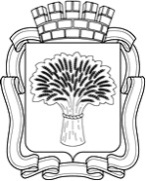 Российская ФедерацияАдминистрация города Канска
Красноярского краяПОСТАНОВЛЕНИЕРоссийская ФедерацияАдминистрация города Канска
Красноярского краяПОСТАНОВЛЕНИЕРоссийская ФедерацияАдминистрация города Канска
Красноярского краяПОСТАНОВЛЕНИЕРоссийская ФедерацияАдминистрация города Канска
Красноярского краяПОСТАНОВЛЕНИЕ18.08.2017 г.№711Качан Надежда Николаевнаглава города Канска,председатель организационного комитетаглава города Канска,председатель организационного комитетаглава города Канска,председатель организационного комитетаКнязева Наталья Ивановна заместитель главы города Канска по социальной политике, заместитель председателя организационного комитета заместитель главы города Канска по социальной политике, заместитель председателя организационного комитета заместитель главы города Канска по социальной политике, заместитель председателя организационного комитета Члены организационного комитета:Члены организационного комитета:Члены организационного комитета:Члены организационного комитета:ИванецПетр Николаевичпервый заместитель главы города Канска по вопросам жизнеобеспеченияпервый заместитель главы города Канска по вопросам жизнеобеспеченияпервый заместитель главы города Канска по вопросам жизнеобеспеченияКадачНина Владимировназаместитель главы города по экономике и финансамзаместитель главы города по экономике и финансамзаместитель главы города по экономике и финансамАверьянов Евгений Викторович командир в/ч 82873 (по согласованию)командир в/ч 82873 (по согласованию)командир в/ч 82873 (по согласованию)Бакурадзе Надежда Автандиловнапрезидент АНО Студия «Видеодом», арт-директор фестиваля (по согласованию)президент АНО Студия «Видеодом», арт-директор фестиваля (по согласованию)президент АНО Студия «Видеодом», арт-директор фестиваля (по согласованию)Бескоровайный Андрей Валерьевичисполняющий обязанности начальника МО МВД России «Канский» (по согласованию)исполняющий обязанности начальника МО МВД России «Канский» (по согласованию)исполняющий обязанности начальника МО МВД России «Канский» (по согласованию)Береснев Андрей Михайловичдиректор МУП «Канский Электросетьсбыт» (по согласованию)директор МУП «Канский Электросетьсбыт» (по согласованию)директор МУП «Канский Электросетьсбыт» (по согласованию)Береснева Ольга Владимировнаначальник Отдела ФКСиМПначальник Отдела ФКСиМПначальник Отдела ФКСиМПВовк Дмитрий Александровичдиректор ООО «ПТС РД» (по согласованию)директор ООО «ПТС РД» (по согласованию)директор ООО «ПТС РД» (по согласованию)Лабазов Павел Эдгаровичдиректор фестиваля (по согласованию)директор фестиваля (по согласованию)директор фестиваля (по согласованию)Ломова Юлия Анатольевнаисполняющий обязанности начальника Отдела культуры администрации г. Канскаисполняющий обязанности начальника Отдела культуры администрации г. Канскаисполняющий обязанности начальника Отдела культуры администрации г. КанскаЛосева Юлия Михайловнадиректор МКУ «Служба заказчика» (по согласованию)директор МКУ «Служба заказчика» (по согласованию)директор МКУ «Служба заказчика» (по согласованию)Лычковская Елена Алексеевнадиректор ГДК г. Канска (по согласованию)директор ГДК г. Канска (по согласованию)директор ГДК г. Канска (по согласованию)Морозов Александр Александровичдиректор фестиваля по спецпроектам (по согласованию)директор фестиваля по спецпроектам (по согласованию)директор фестиваля по спецпроектам (по согласованию)Малюченко Лариса Владимировнадиректор МБУК ККМ (по согласованию)директор МБУК ККМ (по согласованию)директор МБУК ККМ (по согласованию)ПановАндрей Петровичначальник МКУ «Управление образования администрации г. Канска»начальник МКУ «Управление образования администрации г. Канска»начальник МКУ «Управление образования администрации г. Канска»СмирновСергей Витальевичспециалист Канского отделения кинопроката КГБУК «Красноярский кинограф» (по согласованию)специалист Канского отделения кинопроката КГБУК «Красноярский кинограф» (по согласованию)специалист Канского отделения кинопроката КГБУК «Красноярский кинограф» (по согласованию)Тимков Иван Николаевичначальник Отделения в г. Канске УФСБ России по Красноярскому краю (по согласованию)начальник Отделения в г. Канске УФСБ России по Красноярскому краю (по согласованию)начальник Отделения в г. Канске УФСБ России по Красноярскому краю (по согласованию)Орлов Владимир Ивановичначальник МКУ «Управление по делам ГО и ЧС» администрации г. Канска начальник МКУ «Управление по делам ГО и ЧС» администрации г. Канска начальник МКУ «Управление по делам ГО и ЧС» администрации г. Канска СазоноваВера Александровнадиректор краевого государственного бюджетного учреждения культуры «Канский драматический театр» (по согласованию)директор краевого государственного бюджетного учреждения культуры «Канский драматический театр» (по согласованию)директор краевого государственного бюджетного учреждения культуры «Канский драматический театр» (по согласованию)Приложение № 2 к постановлению администрации г. Канскаот 18.08.2017 г. № 711№ п/пДата и времяНаименование мероприятияПлощадкаОтветственный123.08.17:30Видеофестиваль: открытие выставки “Истории кинопроекционной аппаратуры” (“Красноярский кинограф”)ГДК г. КанскаАНО «Студия ВидеоДом»(П.Э. Лабазов), Отдел культуры (Ю.А. Ломова),ГДК г. Канска(Е.А. Лычковская), Канское отделение кинопроата КГБУК «Красноярский кинограф»(С.В. Смирнов)223.08.18:00Пресс-конференцияГДК г. КанскаАНО «Студия ВидеоДом»(П.Э. Лабазов),ГДК г. Канска(Е.А. Лычковская)Администрация города (О.М. Персидская,Н.А. Велищенко)323.08.19:00Церемония открытия Канского Фестиваля 2017ГДК г. КанскаАНО «Студия ВидеоДом»(П.Э. Лабазов),Отдел культуры (Ю.А. Ломова),ГДК г. Канска(Е.А. Лычковская)423.08.20:00Видеофестиваль: премьера полнометражного фильма “Россия как сон” (международный коллектив авторов)ГДК г. КанскаАНО «Студия ВидеоДом»(П.Э. Лабазов),ГДК г. Канска(Е.А. Лычковская)524.08.с 12:00 до 18:00Зазубрина: открытые репетиции – “Зарница” (пьеса Андрея Родионова и Екатерины Троепольской)Роща за Канским драматическим театромАНО «Студия ВидеоДом»(П.Э. Лабазов),КГБУК «Канский драматический театр»(В.А. Сазонова)624.08.13:00Зазубрина: открытый мастер-класс по поэтическому фристайлу RE-pac (Лев Киселев)КГБУК «Канский драматический театр»АНО «Студия ВидеоДом»(П.Э. Лабазов),КГБУК «Канский драматический театр»(В.А. Сазонова)724.08.с 15:00 до 17:00Архфест: открытие выставок «Алексей Гастев. Экспресс-Панорама: мечты сбываются», «Бумажная архитектура Сибири» и «Канск 2020: проекты возможного,Архфест: Дискуссия – “100 лет сибирской утопии: вид из окна поезда”Городской выставочный залАНО «Студия ВидеоДом»(П.Э. Лабазов),Отдел культуры (Ю.А. Ломова),МБУК ККМ(Л.В. Малюченко)824.08.17:00Зазубрина: “Рэп на площади” – поэтический фристайл, RE-pacПлощадка у “Колокольни” напротив Канского драматического театраАНО «Студия ВидеоДом»(П.Э. Лабазов),Отдел культуры (Ю.А. Ломова),ГДК г. Канска(Е.А. Лычковская)924.08.17:30Зазубрина: читки – “Поэзия рабочего удара”, Владимир СелезневКГБУК «Канский драматический театр»АНО «Студия ВидеоДом»(П.Э. Лабазов),КГБУК «Канский драматический театр»(В.А. Сазонова)1024.08.С 20:30 до 22:30Архфест: открытие выставки “Фантастика!” (художники разных поколений) и инсталляции «Фантастическая четвёрка в эпизоде Возвращение леса» (куратор Бертран Госселин),Видеофестиваль: международная конкурсная программа. Часть 1Роща за Канским драматическим театромАНО «Студия ВидеоДом»(П.Э. Лабазов)1125.08.с 12:00 до 16:00Зазубрина: открытые репетиции – “Зарница” (пьеса Андрея Родионова и Екатерины Троепольской)Роща за Канским драматическим театромАНО «Студия ВидеоДом»(П.Э. Лабазов)1225.08.с13:00 до 17:00Зазубрина: открытый мастер-класс по сторителлингу Петра Скворцова (актер Мастерской Дмитрия Брусникина)КГБУК «Канский драматический театр»АНО «Студия ВидеоДом»(П.Э. Лабазов),КГБУК «Канский драматический театр»(В.А. Сазонова)1325.08.15:00Архфест: Дискуссия “Канск 2020 – утопия или возможность?”Городской выставочный зал)АНО «Студия ВидеоДом»(П.Э. Лабазов),Отдел культуры (Ю.А. Ломова),МБУК ККМ(Л.В. Малюченко)1425.08.с 17:00 до 18:00Зазубрина: читки – “Чудо-юдо” (часть 2), пьеса Люси Артемьевой, в главной роли Ури ГершовичКГБУК «Канский драматический театр»АНО «Студия ВидеоДом»(П.Э. Лабазов),КГБУК «Канский драматический театр»(В.А. Сазонова)1525.08.с 18:00 до 19:30Зазубрина: читки – сторителлинг, Петр Скворцов (актер Мастерской Дмитрия Брусникина)КГБУК «Канский драматический театр»АНО «Студия ВидеоДом»(П.Э. Лабазов),КГБУК «Канский драматический театр»(В.А. Сазонова)1625.08.с 20:00 до 23:00Инсталляция «Фантастическая четвёрка в эпизоде Возвращение леса» (куратор Бертран Госселин),Видеофестиваль: лесной кинопоказ – фильм “Папа, умер дед Мороз” и перформанс Ури Гершовича,Видеофестиваль: международная конкурсная программа. Часть 2Роща за Канским драматическим театромАНО «Студия ВидеоДом»(П.Э. Лабазов)1726.08.с 12:00 до 16:00Зазубрина: Открытые репетиции – “Зарница” (пьеса Андрея Родионова и Екатерины Троепольской)Роща за Канским драматическим театромАНО «Студия ВидеоДом»(П.Э. Лабазов)1826.08.с 14:00 до 15:30Видеофестиваль: спецпрограмма видеофестиваля “Канский выбор: художники”ГДК г. КанскаАНО «Студия ВидеоДом»(П.Э. Лабазов),ГДК г. Канска(Е.А. Лычковская)1926.08.с 16:00 до 17:00Видеофестиваль: ретроспектива фильмов Эви Шуберт (Германия)ГДК г. КанскаАНО «Студия ВидеоДом»(П.Э. Лабазов),ГДК г. Канска(Е.А. Лычковская)2026.08.с 18:00 до 19:30Зазубрина: читки – “Зарница” (пьеса Андрея Родионова и Екатерины Троепольской)Роща за Канским драматическим театромАНО «Студия ВидеоДом»(П.Э. Лабазов)2126.08.с 20:00 до 23:00Инсталляция «Фантастическая четвёрка в эпизоде Возвращение леса» (куратор Бертран Госселин),Видеофестиваль: международная конкурсная программа. Часть 3Роща за Канским драматическим театромАНО «Студия ВидеоДом»(П.Э. Лабазов)2227.08.с 14:00 до 15:30Видеофестиваль: спецпрограмма “Канский выбор: режиссеры”ГДК г. КанскаАНО «Студия ВидеоДом»(П.Э. Лабазов),ГДК г. Канска(Е.А. Лычковская)2327.08.с 16:00 до 17:30Видеофестиваль: открытая дискуссия “Индивидуальные и коллективные медиа”ГДК г. КанскаАНО «Студия ВидеоДом»(П.Э. Лабазов), Администрация города (О.М. Персидская,Н.А. Велищенко)Отдел культуры (Ю.А. Ломова),ГДК г. Канска(Е.А. Лычковская)2427.08.с 17:50 до 19:00Видеофестиваль: премьера полнометражного фильма “Прорубь” (реж. Андрей Сильвестров)Кинотеатр «Космос»АНО «Студия ВидеоДом»(П.Э. Лабазов)2527.08.с 19:30 до 21:00Закрытие Канского Фестиваля 2017: церемония награждения и показ фильмов-победителей ВидеофестиваляГДК г. КанскаАНО «Студия ВидеоДом»(П.Э. Лабазов), Отдел культуры (Ю.А. Ломова),ГДК г. Канска(Е.А. Лычковская)№ п/пНаименование мероприятийСрок исполненияИсполнители1Куратор в г. Канске21.08.-27.08.2017Канское отделение кинопроката КГБУК «Красноярский кинограф»(С.В. Смирнов)2Организация проживания и питания организаторов, участников фестиваля21.08.-27.08.2017АНО «Студия ВидеоДом»(П.Э. Лабазов)3Трансфер приезда – отъезда гостей, участников фестиваля21.08.-27.08.2017АНО «Студия ВидеоДом»(П.Э. Лабазов)4Трансфер участников фестиваля по городу21.08.-27.08.2017ГДК г. Канска(Е.А. Лычковская)5Организационное обеспечение фестивальных мероприятий, подготовка площадок, организация дежурства сотрудников во время проведения мероприятий:- КГБУК «Канский драматический театр»;- Выставочный зал;- ГДК г. Канска23.08-27.08.2017Отдел культуры администрация г. Канска(Ю.А. Ломова),КГБУК «Канский драматический театр»(В.А. Сазонова),МБУК ККМ(Л.В. Малюченко),ГДК г. Канска(Е.А. Лычковская)6Организация экскурсии для организаторов и гостей фестиваля24.08.201711:00МБУК ККМ(Л.В. Малюченко)7Предоставление транспорта для экскурсии24.08.2017с 11:00МКУ «Управление образования администрации г. Канска» (А.П. Панов)8Предоставление проекторов для боковых экранов в театрес 21.08. по 24.08.2017Отдел культуры администрация г. Канска(Ю.А. Ломова),МБУК ККМ(Л.В. Малюченко),ЦБС г. Канска(Е.В. Сурначева)9Организация охраны общественного порядка в местах проведения мероприятий23.08. -27.08.2017 согласно программыМО МВД России «Канский»(А.В. Бескоровайный)10Обеспечение в местах проведения мероприятий23.08. -27.08.2017 согласно программыУправление ГО и ЧС г. Канска (В.И. Орлов)11Постановка на учет иностранных граждан в ОВИР и ФСБ, заполнение миграционных карт. Подготовка списка иностранных граждансогласно графика приездаОтдел культуры администрации г. Канска(Ю.А. Ломова)12Информационное сопровождение фестиваля, рассылка информации о проведении фестиваля в СМИв период с 23.08. по 27.08.2017Администрация г. Канска(О.М. Персидская,Н.А. Велищенко)13Изготовление рекламных видео и аудиороликов, печатной продукции23.08-27.08.2017АНО «Студия Видео-Дом» (П.Э. Лабазов)14Изготовление проездных билетов для участников фестиваля в городском общественном транспорте на период проведения фестивалядо 23.08.2017Отдел культуры администрации г. Канска (Ю.А. Ломова),ГПКК «Канское ПАТП(В.А. Туруханов)15Составление сметы расходов на проведение мероприятий фестивалядо 23.08.2017ГДК г. Канска(Е.А. Лычковская),16Обеспечение медицинского обслуживания участников и гостей фестиваля (российских и иностранных граждан), дежурство скорой помощи по мере необходимости23.08.-27.08.2017КГБУЗ «Канская межрайонная больница»(А.В. Кудрявцев)17Подключение электропитания к площадке возле арт-объекта «Колокольня», напротив ТРЦ «Порт-Артур»24.08.2017к 17:00МУП«Канский Электросетьсбыт» (А.М. Береснев)18Предоставление поддонов(8 штук) для помоста возле арт-объекта «Колокольня»К 24.08.Отдел культуры администрации г. Канска (Ю.А. Ломова),ГДК г. Канска(Е.А. Лычковская)19Подготовка помещения для проведения пресс-конференции23.08.2017ГДК г. Канска(Е.А. Лычковская)Площадка за Канским драматическим театромПлощадка за Канским драматическим театромПлощадка за Канским драматическим театромПлощадка за Канским драматическим театром20Предоставление прожекторов на двух военных машинахс 23.08. по 26.08.2017с 20:00 до 23:00в/ч 82873(Е.В. Аверьянов),Отдел культуры администрация г. Канска(Ю.А. Ломова)21Сопровождение военных машин с прожекторамис 23.08. по 26.08.2017Отдел культуры администрация г. Канска(Ю.А. Ломова),ГДК г. Канска(Е.А. Лычковская)22Осуществление охраны в роще за драмтеатромс 23.08. по 27.08.2017АНО «Студия ВидеоДом»(П.Э. Лабазов, А.А. Морозов)23Уборка территории рощи за Канским драматическим театром – место проведения выставки(от Лыжной базы до фонтана)до 22.08.2017МКУ «Служба заказчика»(Ю.М. Лосева)24Озвучивание мероприятияс 23.08. по 26.08.2017ГДК г. Канска(Е.А. Лычковская)25Предоставление автотранспорта для доставки команды проекта из гостиницы к Драматическому театрус 21.08. по 26.08.2017Отдел культуры администрация г. Канска(Ю.А. Ломова),ГДК г. Канска(Е.А. Лычковская)26Обеспечение охраны правопорядка в период работы инсталляции23.08.-26.08.2017МО МВД России «Канский»(А.В. Бескоровайный)27Обеспечение подключения электроэнергии к месту подготовки инсталляции(около лыжной базы)21.08.-26.08.2017МУП«Канский Электросетьсбыт» (А.М. Береснев)28Предоставление помещения для размещения инвентаря и отдыха команды проекта на лыжной базе21.08.-26.08.2017Отдел ФКСиМП(О.В. Береснева),МБУ "ФСК "Текстильщик"(Л.И. Бакшеева)29Предоставление и установка надувного экрана24.08.-26.08.2017Канское отделение КГБУК «Красноярский кинограф»(С.В. Смирнов)30Предоставление проектора24.08.-26.08.2017ГДК г. Канска(Е.А. Лычковская)31Изготовление или приобретение тентадо 23.08.2017АНО «Студия ВидеоДом»(П.Э. Лабазов),Отдел культуры администрация г. Канска(Ю.А. Ломова),ГДК г. Канска(Е.А. Лычковская)32Обеспечение сохранности надувного экрана, проектора24.08.-26.08.2017АНО «Студия ВидеоДом»(П.Э. Лабазов, А.А. Морозов)Церемонии открытия и закрытия XVI Международного Канского фестиваляЦеремонии открытия и закрытия XVI Международного Канского фестиваляЦеремонии открытия и закрытия XVI Международного Канского фестиваляЦеремонии открытия и закрытия XVI Международного Канского фестиваля33Подготовка сценарных планов:церемонии открытия фестиваля,церемонии награждения победителейдо 23.08.2017АНО «Студия ВидеоДом»(П.Э. Лабазов),ГДК г. Канска(Е.А. Лычковская)34Подготовка сценической площадки для церемонии открытия и закрытия (техническое оснащение (звуковое, световое, видео проекционное оформление)23.08.201727.08.2017ГДК г. Канска(Е.А. Лычковская)35Обеспечение общественного порядка в ГДК г. Канска23.08.2017 с 19:00-22:0027.08.2017 с 19:30-21:00МО МВД России «Канский»(А.В. Бескоровайный)36Приобретение цветов для награждения победителей27.08.2017ГДК г. Канска(Е.А. Лычковская)